ПОСТАНОВЛЕНИЕ                                                                            КАРАР 28  марта 2017г.                                                                                        № 12О проведении санитарно-экологического двухмесячникаВ соответствии с Распоряжением Кабинета Министров Республики Татарстан от 21.03.2017 № 527-р «О проведении санитарно-экологического двухмесячника», Правилами благоустройства и санитарного содержания территории Актанышского сельского поселения, в связи с окончанием зимнего сезона и в целях улучшения внешнего облика и озеленения территорий села Актаныш, наведения и поддержания санитарного порядка,  привлечения предприятий, организаций, учреждений и населения к благоустройствуПОСТАНОВЛЯЮ:Объявить с 1 апреля по 31 мая 2017 года санитарно-экологический двухмесячник по санитарной очистке, благоустройству и озеленению территорий села Актаныш, в том числе территорий  многоквартирных жилых домов, усадеб, с участием коллективов предприятий, организаций, учреждений, учебных заведений и населения.Утвердить состав комиссии по проведению двухмесячника (приложение № 1).Утвердить план мероприятий проведения двухмесячника и субботников на территории Актанышского сельского поселения (приложение № 2).Рекомендовать коллективам предприятий всех форм собственности, учреждений, учебных заведений принять активное участие в уборке прилегающих к зданиям и сооружениям территорий, уборке закрепленных территорий, ликвидации свалок, в проведении комплекса благоустроительных работ.Рекомендовать собственникам и арендаторам земельных участков произвести санитарную очистку территорий.Рекомендовать ТСЖ «Яран» обеспечить привлечение населения по месту жительства для очистки внутридворовых территорий жилых домов, усадеб от зимних накоплений, посадки зеленых насаждений, разбивки клумб, газонов, цветников.Рекомендовать МУП «Актанышский полигон ТБО» обеспечить надлежащее содержание и эксплуатацию полигона твердых бытовых отходов и санитарной очистке прилегающих мест.Рекомендовать гражданам, имеющим индивидуальные жилые дома на праве собственности,  а также гражданам и юридическим  лицам, являющимся собственниками нежилых встроенных помещений, расположенных в многоквартирных жилых домах, выполнить уборку прилегающих территорий.Установить еженедельный санитарный день (пятница) по благоустройству и санитарной уборке территорий.В целях решения вопросов по очистке  территорий после зимнего периода и подготовке к летнему сезону, провести в рамках двухмесячника по благоустройству комплекс работ на общественных субботниках 22 апреля и 20 мая 2017 года.Контроль за исполнением настоящего постановления оставляю за собой.Руководитель                                                     А.И.ТимировИсп. З.Г. Исламова8(85552)3-15-99Приложение № 1к постановлению Актанышского сельского исполнительногокомитетаот 28 марта 2017 г. № 12СОСТАВ КОМИССИИПО ОРГАНИЗАЦИИ, ПРОВЕДЕНИЮ ДВУХМЕСЯЧНИКА ПОБЛАГОУСТРОЙСТВУ И ПОДВЕДЕНИЮ ЕГО ИТОГОВ1. Р.А. Ильясов - руководитель исполкома Актанышского района (по согласованию)2. А.И.Тимиров – Руководитель Актанышского сельского исполкома3. Р.Т.Фардиев - председатель ТСЖ «Яран» (по согласованию)4. Саетгалиев М.А. – директор ООО «Актанышский полигон ТБО» (по согласованию)5. Гайнуллин А.А. – секретарь административной комиссии исполнительного комитета Актанышского муниципального района. Приложение №2к постановлению Актанышского сельского Исполнительного комитета от 28.03.2017 года № 12ПЛАНМЕРОПРИЯТИЙ ПО ПРОВЕДЕНИЮ ДВУХМЕСЯЧНИКА ПО САНИТАРНОЙОЧИСТКЕ, БЛАГОУСТРОЙСТВУ И ОЗЕЛЕНЕНИЮ СЕЛА АКТАНЫШ ТАТАРСТАН РЕСПУБЛИКАСЫАКТАНЫШ МУНИЦИПАЛЬ РАЙОНЫ АКТАНЫШ АВЫЛ ҖИРЛЕГЕ БАШКАРМА КОМИТЕТЫ 423740, Актаныш авылы, Ленин урамы, 58 нче йорт.  Тел.3-15-99.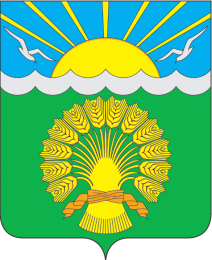 РЕСПУБЛИКА ТАТАРСТАНИСПОЛНИТЕЛЬНЫЙ КОМИТЕТАКТАНЫШСКОГО СЕЛЬСКОГО ПОСЕЛЕНИЯ АКТАНЫШСКОГО МУНИЦИПАЛЬНОГО  РАЙОНА423740,село Актаныш, улица Ленина,дом 58,Тел.3-15-99.№ 
п/пНаименование 
мероприятийСрок 
исполненияИсполнитель1Организовать скалывание
льда, очитку прилегающей территории к зданиям от снега, мусораЕженедельно по пятницам с 1 апреля по 31 мая 2017 г.Все организации расположенные на территории сельского поселения2Провести косметический ремонт прилегающей тер-ритории, фасадов зданий До 1 маяВсе организации расположенные на территории сельского поселения, исполком поселения3Очистить обочины дорог
До 1 маяВсе организации расположенные на территории сельского поселения4Произвести весеннюю 
посадку деревьев и 
кустарников. Приступить
к обновлению цветниковДо 15 маяВсе организации расположенные на территории сельского поселения5Провести работы по 
очистке, благоустройству 
сельских кладбищДо 1 мая Все организации расположенные на территории сельского поселения, население6Организовать сбор и вывоз мусора, бытовых отходовДо 31 маяВсе организации расположенные на территории сельского поселения7Ликвидация случайных и стихийных свалокДо 31 маяИсполком Актанышского сельского поселения, население8Уборка территорий дворов личных домохозяйств  в пределах своих территорий До 1 маяВладельцы домохозяйств9Провести санитарную очистку дворовых территорий многоэтажного жилого фондаапрельТСЖ «Яран», старшие по домам с привлечением населения10Еженедельно проводить рейдовые проверки санитарного состояния 
территорий поселенияВесь периодКомиссия